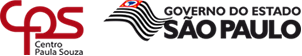 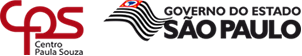 TRANCAMENTO DE MATRÍCULAMANIFESTAÇÃO DO CONSELHO DE CLASSE(§ 3.º do Artigo 57 do Regimento Comum das Etecs do Ceeteps)REQUERIMENTO DE TRANCAMENTO DE MATRÍCULANome:Nome:Nome:Nome:Nome:Nome:Nome:Nome:Nome:Nome:Nome:Nome:Nome:Curso:Curso:Curso:Curso:Curso:Curso:Curso:Curso:Classe:Classe:Classe:Classe:Período:Requer o trancamento de matrícula nos termos dos § 2º e 3º do Artigo 57 do Regimento Comum das Etecs do Ceeteps por motivo de:Requer o trancamento de matrícula nos termos dos § 2º e 3º do Artigo 57 do Regimento Comum das Etecs do Ceeteps por motivo de:Requer o trancamento de matrícula nos termos dos § 2º e 3º do Artigo 57 do Regimento Comum das Etecs do Ceeteps por motivo de:Requer o trancamento de matrícula nos termos dos § 2º e 3º do Artigo 57 do Regimento Comum das Etecs do Ceeteps por motivo de:Requer o trancamento de matrícula nos termos dos § 2º e 3º do Artigo 57 do Regimento Comum das Etecs do Ceeteps por motivo de:Requer o trancamento de matrícula nos termos dos § 2º e 3º do Artigo 57 do Regimento Comum das Etecs do Ceeteps por motivo de:Requer o trancamento de matrícula nos termos dos § 2º e 3º do Artigo 57 do Regimento Comum das Etecs do Ceeteps por motivo de:Requer o trancamento de matrícula nos termos dos § 2º e 3º do Artigo 57 do Regimento Comum das Etecs do Ceeteps por motivo de:Requer o trancamento de matrícula nos termos dos § 2º e 3º do Artigo 57 do Regimento Comum das Etecs do Ceeteps por motivo de:Requer o trancamento de matrícula nos termos dos § 2º e 3º do Artigo 57 do Regimento Comum das Etecs do Ceeteps por motivo de:Requer o trancamento de matrícula nos termos dos § 2º e 3º do Artigo 57 do Regimento Comum das Etecs do Ceeteps por motivo de:Requer o trancamento de matrícula nos termos dos § 2º e 3º do Artigo 57 do Regimento Comum das Etecs do Ceeteps por motivo de:Requer o trancamento de matrícula nos termos dos § 2º e 3º do Artigo 57 do Regimento Comum das Etecs do Ceeteps por motivo de:Assinale o(s) motivo(s) do trancamento de matrículaAssinale o(s) motivo(s) do trancamento de matrículaAssinale o(s) motivo(s) do trancamento de matrículaAssinale o(s) motivo(s) do trancamento de matrículaAssinale o(s) motivo(s) do trancamento de matrículaAssinale o(s) motivo(s) do trancamento de matrículaAssinale o(s) motivo(s) do trancamento de matrículaAssinale o(s) motivo(s) do trancamento de matrículaAssinale o(s) motivo(s) do trancamento de matrículaAssinale o(s) motivo(s) do trancamento de matrículaAssinale o(s) motivo(s) do trancamento de matrículaAssinale o(s) motivo(s) do trancamento de matrículaAssinale o(s) motivo(s) do trancamento de matrículaDificuldade em conciliar escola com trabalho e/ou outros cursos: Ensino Médio, pré-vestibular, cursos de línguas, etc.Dificuldade em conciliar escola com trabalho e/ou outros cursos: Ensino Médio, pré-vestibular, cursos de línguas, etc.Dificuldade em conciliar escola com trabalho e/ou outros cursos: Ensino Médio, pré-vestibular, cursos de línguas, etc.Dificuldade em conciliar escola com trabalho e/ou outros cursos: Ensino Médio, pré-vestibular, cursos de línguas, etc.Dificuldade em conciliar escola com trabalho e/ou outros cursos: Ensino Médio, pré-vestibular, cursos de línguas, etc.Dificuldade em conciliar escola com trabalho e/ou outros cursos: Ensino Médio, pré-vestibular, cursos de línguas, etc.Dificuldade em conciliar escola com trabalho e/ou outros cursos: Ensino Médio, pré-vestibular, cursos de línguas, etc.Dificuldade em conciliar escola com trabalho e/ou outros cursos: Ensino Médio, pré-vestibular, cursos de línguas, etc.Dificuldade no relacionamento interpessoal com alunos e/ou professores.Dificuldade no relacionamento interpessoal com alunos e/ou professores.Dificuldade no relacionamento interpessoal com alunos e/ou professores.Dificuldade em ir às aulas - reside distante da Escola; falta de transporte.Dificuldade em ir às aulas - reside distante da Escola; falta de transporte.Dificuldade em ir às aulas - reside distante da Escola; falta de transporte.Dificuldade em ir às aulas - reside distante da Escola; falta de transporte.Dificuldade em ir às aulas - reside distante da Escola; falta de transporte.Dificuldade em ir às aulas - reside distante da Escola; falta de transporte.Dificuldade em ir às aulas - reside distante da Escola; falta de transporte.Dificuldade em ir às aulas - reside distante da Escola; falta de transporte.Dificuldades em acompanhar o curso/ baixo desempenho no curso.Dificuldades em acompanhar o curso/ baixo desempenho no curso.Dificuldades em acompanhar o curso/ baixo desempenho no curso.Mudança de endereço (residência ou transferência no trabalho).Mudança de endereço (residência ou transferência no trabalho).Mudança de endereço (residência ou transferência no trabalho).Mudança de endereço (residência ou transferência no trabalho).Mudança de endereço (residência ou transferência no trabalho).Mudança de endereço (residência ou transferência no trabalho).Mudança de endereço (residência ou transferência no trabalho).Mudança de endereço (residência ou transferência no trabalho).Falta de Professores para determinados componentes curriculares Falta de Professores para determinados componentes curriculares Falta de Professores para determinados componentes curriculares Problemas de ordem pessoal (doença, desemprego, gravidez, problemas familiares, viagem, falta de recursos financeiros para aquisição de materiais escolares e transporte, etc.).Problemas de ordem pessoal (doença, desemprego, gravidez, problemas familiares, viagem, falta de recursos financeiros para aquisição de materiais escolares e transporte, etc.).Problemas de ordem pessoal (doença, desemprego, gravidez, problemas familiares, viagem, falta de recursos financeiros para aquisição de materiais escolares e transporte, etc.).Problemas de ordem pessoal (doença, desemprego, gravidez, problemas familiares, viagem, falta de recursos financeiros para aquisição de materiais escolares e transporte, etc.).Problemas de ordem pessoal (doença, desemprego, gravidez, problemas familiares, viagem, falta de recursos financeiros para aquisição de materiais escolares e transporte, etc.).Problemas de ordem pessoal (doença, desemprego, gravidez, problemas familiares, viagem, falta de recursos financeiros para aquisição de materiais escolares e transporte, etc.).Problemas de ordem pessoal (doença, desemprego, gravidez, problemas familiares, viagem, falta de recursos financeiros para aquisição de materiais escolares e transporte, etc.).Problemas de ordem pessoal (doença, desemprego, gravidez, problemas familiares, viagem, falta de recursos financeiros para aquisição de materiais escolares e transporte, etc.).Deficiência no preparo dos professores ou falta de aulas práticasDeficiência no preparo dos professores ou falta de aulas práticasDeficiência no preparo dos professores ou falta de aulas práticasDesmotivação em função do descompasso entre expectativa do aluno e realidade do curso; desconhecimento sobre o curso; não se identifica com o curso escolhido ou não tem interesse pela habilitação.Desmotivação em função do descompasso entre expectativa do aluno e realidade do curso; desconhecimento sobre o curso; não se identifica com o curso escolhido ou não tem interesse pela habilitação.Desmotivação em função do descompasso entre expectativa do aluno e realidade do curso; desconhecimento sobre o curso; não se identifica com o curso escolhido ou não tem interesse pela habilitação.Desmotivação em função do descompasso entre expectativa do aluno e realidade do curso; desconhecimento sobre o curso; não se identifica com o curso escolhido ou não tem interesse pela habilitação.Desmotivação em função do descompasso entre expectativa do aluno e realidade do curso; desconhecimento sobre o curso; não se identifica com o curso escolhido ou não tem interesse pela habilitação.Desmotivação em função do descompasso entre expectativa do aluno e realidade do curso; desconhecimento sobre o curso; não se identifica com o curso escolhido ou não tem interesse pela habilitação.Desmotivação em função do descompasso entre expectativa do aluno e realidade do curso; desconhecimento sobre o curso; não se identifica com o curso escolhido ou não tem interesse pela habilitação.Desmotivação em função do descompasso entre expectativa do aluno e realidade do curso; desconhecimento sobre o curso; não se identifica com o curso escolhido ou não tem interesse pela habilitação.Desmotivação em função do descompasso entre expectativa do aluno e realidade do curso; desconhecimento sobre o curso; não se identifica com o curso escolhido ou não tem interesse pela habilitação.Desmotivação em função do descompasso entre expectativa do aluno e realidade do curso; desconhecimento sobre o curso; não se identifica com o curso escolhido ou não tem interesse pela habilitação.Desmotivação em função do descompasso entre expectativa do aluno e realidade do curso; desconhecimento sobre o curso; não se identifica com o curso escolhido ou não tem interesse pela habilitação.Desmotivação em função do descompasso entre expectativa do aluno e realidade do curso; desconhecimento sobre o curso; não se identifica com o curso escolhido ou não tem interesse pela habilitação.Ingresso em Instituição de ensino superior.Ingresso em Instituição de ensino superior.Ingresso em Instituição de ensino superior.Ingresso em Instituição de ensino superior.Ingresso em Instituição de ensino superior.Ingresso em Instituição de ensino superior.Ingresso em Instituição de ensino superior.Ingresso em Instituição de ensino superior. Baixa oferta de empregos na área. Baixa oferta de empregos na área.Problemas relacionados à infraestrutura do prédio e/ou equipamentos e laboratórios.Problemas relacionados à infraestrutura do prédio e/ou equipamentos e laboratórios.Problemas relacionados à infraestrutura do prédio e/ou equipamentos e laboratórios.Problemas relacionados à infraestrutura do prédio e/ou equipamentos e laboratórios.Problemas relacionados à infraestrutura do prédio e/ou equipamentos e laboratórios.Problemas relacionados à infraestrutura do prédio e/ou equipamentos e laboratórios.Problemas relacionados à infraestrutura do prédio e/ou equipamentos e laboratórios.Problemas relacionados à infraestrutura do prédio e/ou equipamentos e laboratórios.Ingresso em Serviço Militar.Ingresso em Serviço Militar.Intercambio Intercambio Intercambio Intercambio Intercambio Intercambio Intercambio Intercambio DataData//Assinatura do aluno ou ResponsávelAssinatura do aluno ou ResponsávelPreenchimento da ETECPreenchimento da ETECPreenchimento da ETECPreenchimento da ETECPreenchimento da ETECPreenchimento da ETECPreenchimento da ETECPreenchimento da ETECPreenchimento da ETECPreenchimento da ETECPreenchimento da ETECPreenchimento da ETECPreenchimento da ETECPreenchimento da ETECPreenchimento da ETECPreenchimento da ETECSecretaria AcadêmicaSecretaria AcadêmicaSecretaria AcadêmicaSecretaria AcadêmicaSecretaria AcadêmicaSecretaria AcadêmicaSecretaria AcadêmicaSecretaria AcadêmicaCoordenação (Pedagógica/Curso)Coordenação (Pedagógica/Curso)Coordenação (Pedagógica/Curso)Coordenação (Pedagógica/Curso)Coordenação (Pedagógica/Curso)Coordenação (Pedagógica/Curso)Coordenação (Pedagógica/Curso)Coordenação (Pedagógica/Curso)()Trata-se da primeira solicitação de trancamento para a série/módulo. Encaminhe-se à Coordenação.Trata-se da primeira solicitação de trancamento para a série/módulo. Encaminhe-se à Coordenação.Trata-se da primeira solicitação de trancamento para a série/módulo. Encaminhe-se à Coordenação.Trata-se da primeira solicitação de trancamento para a série/módulo. Encaminhe-se à Coordenação.Trata-se da primeira solicitação de trancamento para a série/módulo. Encaminhe-se à Coordenação.Ouvido o Conselho de Classe:Ouvido o Conselho de Classe:Ouvido o Conselho de Classe:Ouvido o Conselho de Classe:Ouvido o Conselho de Classe:Ouvido o Conselho de Classe:Ouvido o Conselho de Classe:Ouvido o Conselho de Classe:()Trata-se da primeira solicitação de trancamento para a série/módulo. Encaminhe-se à Coordenação.Trata-se da primeira solicitação de trancamento para a série/módulo. Encaminhe-se à Coordenação.Trata-se da primeira solicitação de trancamento para a série/módulo. Encaminhe-se à Coordenação.Trata-se da primeira solicitação de trancamento para a série/módulo. Encaminhe-se à Coordenação.Trata-se da primeira solicitação de trancamento para a série/módulo. Encaminhe-se à Coordenação.()FavorávelFavorávelFavorávelFavorávelFavorável()Não se trata da primeira solicitação de trancamento para a série/módulo. Encaminhe-se a Direção para o indeferimento.Não se trata da primeira solicitação de trancamento para a série/módulo. Encaminhe-se a Direção para o indeferimento.Não se trata da primeira solicitação de trancamento para a série/módulo. Encaminhe-se a Direção para o indeferimento.Não se trata da primeira solicitação de trancamento para a série/módulo. Encaminhe-se a Direção para o indeferimento.Não se trata da primeira solicitação de trancamento para a série/módulo. Encaminhe-se a Direção para o indeferimento.()Não favorável; justificativa:Não favorável; justificativa:Não favorável; justificativa:Não favorável; justificativa:()Não se trata da primeira solicitação de trancamento para a série/módulo. Encaminhe-se a Direção para o indeferimento.Não se trata da primeira solicitação de trancamento para a série/módulo. Encaminhe-se a Direção para o indeferimento.Não se trata da primeira solicitação de trancamento para a série/módulo. Encaminhe-se a Direção para o indeferimento.Não se trata da primeira solicitação de trancamento para a série/módulo. Encaminhe-se a Direção para o indeferimento.Não se trata da primeira solicitação de trancamento para a série/módulo. Encaminhe-se a Direção para o indeferimento.DataDataData//DataDataData//(Carimbo e ass. Responsável pela Área Acadêmica)(Carimbo e ass. Responsável pela Área Acadêmica)(Carimbo e ass. Responsável pela Área Acadêmica)(Carimbo e ass. Responsável pela Área Acadêmica)(Carimbo e ass. Responsável pela Área Acadêmica)(Carimbo e ass. Responsável pela Área Acadêmica)(Carimbo e ass. Responsável pela Área Acadêmica)(Carimbo e ass. Responsável pela Área Acadêmica)(Carimbo e ass. do Coordenador)(Carimbo e ass. do Coordenador)(Carimbo e ass. do Coordenador)(Carimbo e ass. do Coordenador)(Carimbo e ass. do Coordenador)(Carimbo e ass. do Coordenador)(Carimbo e ass. do Coordenador)(Carimbo e ass. do Coordenador)DireçãoDireçãoDireçãoDireçãoDireçãoDireçãoDireçãoDireçãoDireçãoDireçãoDireçãoDireçãoAlunoAlunoAlunoAlunoAlunoAlunoAlunoAlunoCiente do:Ciente do:Ciente do:Ciente do:Ciente do:Ciente do:Ciente do:Ciente do:()DeferidoDeferidoDeferido())IndeferidoIndeferido(     ) indeferimento(    ) deferimento; declaro que fui informado de que deverei renovar a matrícula no próximo ano/semestre, na data marcada no Calendário Escolar, sob a pena de não ter garantida a vaga .(     ) indeferimento(    ) deferimento; declaro que fui informado de que deverei renovar a matrícula no próximo ano/semestre, na data marcada no Calendário Escolar, sob a pena de não ter garantida a vaga .(     ) indeferimento(    ) deferimento; declaro que fui informado de que deverei renovar a matrícula no próximo ano/semestre, na data marcada no Calendário Escolar, sob a pena de não ter garantida a vaga .(     ) indeferimento(    ) deferimento; declaro que fui informado de que deverei renovar a matrícula no próximo ano/semestre, na data marcada no Calendário Escolar, sob a pena de não ter garantida a vaga .(     ) indeferimento(    ) deferimento; declaro que fui informado de que deverei renovar a matrícula no próximo ano/semestre, na data marcada no Calendário Escolar, sob a pena de não ter garantida a vaga .(     ) indeferimento(    ) deferimento; declaro que fui informado de que deverei renovar a matrícula no próximo ano/semestre, na data marcada no Calendário Escolar, sob a pena de não ter garantida a vaga .(     ) indeferimento(    ) deferimento; declaro que fui informado de que deverei renovar a matrícula no próximo ano/semestre, na data marcada no Calendário Escolar, sob a pena de não ter garantida a vaga .DataData///Data//(Carimbo e ass. do Diretor)(Carimbo e ass. do Diretor)(Carimbo e ass. do Diretor)(Carimbo e ass. do Diretor)(Carimbo e ass. do Diretor)(Carimbo e ass. do Diretor)(Carimbo e ass. do Diretor)(Carimbo e ass. do Diretor)(Carimbo e ass. do Diretor)(Carimbo e ass. do Diretor)(Carimbo e ass. do Diretor)(Carimbo e ass. do Diretor)Assinatura do aluno ou ResponsávelAssinatura do aluno ou ResponsávelAssinatura do aluno ou ResponsávelAssinatura do aluno ou ResponsávelAssinatura do aluno ou ResponsávelAssinatura do aluno ou ResponsávelAssinatura do aluno ou ResponsávelAssinatura do aluno ou ResponsávelComponenteCurricular da ClasseNome do ProfessorManifestação do ProfessorManifestação do ProfessorManifestação do ProfessorManifestação do ProfessorManifestação do ProfessorComponenteCurricular da ClasseNome do ProfessorSNJustificativa da não concordânciaDataAssinaturaCiente:Ciente:Ciente:Ciente:Ciente:Ciente:Ciente:Data//(Carimbo e ass. do Coordenador)(Carimbo e ass. do Coordenador)(Carimbo e ass. do Coordenador)(Carimbo e ass. do Coordenador)(Carimbo e ass. do Coordenador)(Carimbo e ass. do Coordenador)(Carimbo e ass. do Coordenador)